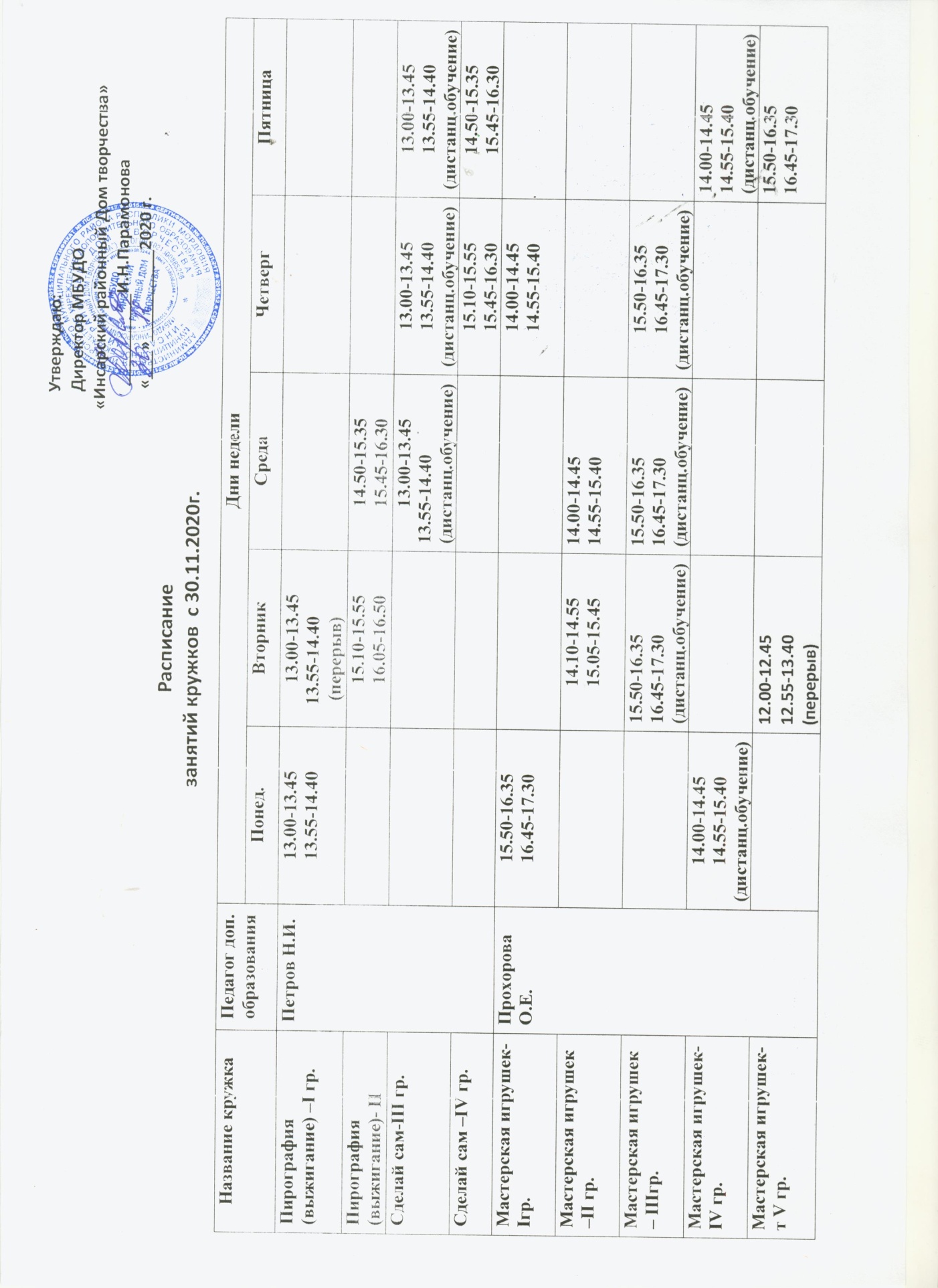 Рукодельница– 1 гр.Сухарькова О.В.15.10-15.5516.05-16.5014.50-15.3515.45-16.30 Рукодельница– – 11 гр.Сухарькова О.В.13.00-13.4513.55-14.40(перерыв)15.10-15.5516.05-16.5014.00-14.4514.55-15.40(перерыв)Рукодельница– – 111 гр.Сухарькова О.В.13.00-13.4513.55-14.40(перерыв)13.00-13.4513.55-14.40Рукодельница– – IV гр.Сухарькова О.В.16.10-16.5517.05-17.5513.00-13.4513.55-14.40Рукодельница-Vгр.12.00-12.4512.55-13.40(дистанц.обучение)14.50-15.3515.45-16.30(дистанц.обучение)Техническое моделированиеРычакова Н.А.15.00-15.4515.55-16.4015.00-15.4515.55-16.40Юный программистБондарев В.П.15.00-15.4515.55-16.4015.00-15.4515.55-16.40Юные ПифагорыАнтонова Т.В.15.00-15.4515.55-16.40(ИСШ №1)Дистанц. обучение15.00-15.4515.55-16.40(ИСШ №1)Дистанц. обучениеВ объективеБондарев В.П.15.00-15.4515.55-16.40(ИСШ №1)Дистанц. обуч15.00-15.4515.55-16.40(ИСШ №1)Дистанц.обучениеШкола юного журналистаДемкина И.А.15.00-15.4515.55-16.40(ИСШ №1)15.00-15.4515.55-16.40(ИСШ №1)3D-моделированиеЕрочкина А.А.15.00-15.4515.55-16.40(ИСШ №1)15.00-15.4515.55-16.40(ИСШ №1)ТеатральныйЗорина Т.А.15.00-15.4515.55-16.40(ИСШ №1)15.00-15.4515.55-16.40(ИСШ №1)Юный спасательМельников А.В.16.00-16.4516.55-17.40(ИСШ №1)16.00-16.4516.55-17.40(ИСШ №1)«Программирование в среде Scratch»Советникова Т.В.15.00-15.4515.55-16.40(ИСШ №1)15.00-15.4515.55-16.40(ИСШ №1)«Юный краевед»Попова Е.А.16.00-16.45(ИСШ №1)Дистанц. обучение16.00-16.45(ИСШ №1)Дистанц. обучение16.00-16.45(ИСШ №1)Дистанц. обучение16.00-16.45(ИСШ №1)Дистанц. обучениеЮные лесоводыГордеева О.И.15.00-15.4515.55-16.40(Русская-Паев. СОШ)Дистанц. обучение15.00-15.4515.55-16.40(Русская-Паев. СОШ)Дистанц. обучениеТеоретические и практические основы информатикиПанюшкина О.Н.15.00-15.4515.55-16.40(Русская-Паев. СОШ)Дистанц. обучение15.00-15.4515.55-16.40(Русская-Паев. СОШ)Дистанц. обучение«Архитектура и дизайн»Синтюрина С.П.14.00-14.4514.55-15.40(Русская-Паев.СОШ)Дистанц. обучение14.00-14.4514.55-15.40(Русская-Паев.СОШ)Дистанц. обучениеЮный журналистЛапшин В.А.14.30-15.1515.25-16.10(ИСШ №2)Дистанц. обучение14.30-15.1515.25-16.10(ИСШ №2)Дистанц. обучениеФизико-техническийКильдеев А.Р.15.00-15.4515.55-16.40(ИСШ №2)Дистанц. обучение15.00-15.4515.55-16.40(ИСШ №2)Дистанц. обучениеПроектирование в системе трехмерного  моделированияБарашкин А.В.14.30-15.1515.25-16.10(ИСШ №2)14.30-15.1515.25-16.10(ИСШ №2)Театральная студия «Маска»Кулясова Н.В.15.30-16.1516.25-17.10(ИСШ №2)15.30-16.1516.25-17.10(ИСШ №2)15.30-16.1516.25-17.10(ИСШ №2)15.30-16.1516.25-17.10(ИСШ №2)Юные туристыЗагороднов М.В.15.00-15.4515.55-16.40(ИСШ №2)15.00-15.4515.55-16.40(ИСШ №2Волшебные шашкиКучинская М.Н.16.00-16.30(д/с «Золотой ключик»)15.30-16.00(д/с «Золотой ключик»)ЛегоконструированиеЧудаева О.А.15.30-16.00(д/с «Золотой ключик»)15.30-16.00(д/с «Золотой ключик»)Звонкий башмачокБычкова А.В.15.30-16.00(д/с «Солнышко»)15.30-16.00(д/с «Солнышко»)Юные шашисты и шахматистыПоползухина И.И.15.30-16.00(д/с «Солнышко»)15.30-16.00(д/с «Солнышко»)Детский дизайнКоптяева Т.А.15.30-16.00(д/с «Светлячок»)15.30-16.00(д/с «Светлячок»)Городок конструкторов(1гр)Филютина Е.А.15.30-16.00(д/с «Светлячок»)15.30-16.00(д/с «Светлячок»)Городок конструкторов(IIгр)Филютина Е.А.15.30-16.00(д/с «Светлячок»)15.30-16.00(д/с «Светлячок»)Фольклорный «Ляйне»Азыркина С.П.8.10-8.5514.45-15.30Кочетовская СОШ8.10-8.5514.45-15.30Кочетовская СОШМоя малая РодинаКирдяпкина З.И.8.10-8.5514.45-15.30Кочетовская СОШДистанц. обучение8.10-8.5514.45-15.30Кочетовская СОШДистанц. обучениеШахматыБурханова И.З.14.15-15.0015.10-15.55(Ново-Верх.СОШ)14.15-15.0015.10-15.55(Ново-Верх.СОШ)3D-моделированиеНадин С.Б.14.15-15.0015.10-15.55(Ново-Верх.СОШ)14.15-15.0015.10-15.55(Ново-Верх.СОШ)ЛегоконструированиеАвдонькина И.П.13.30-14.1514.25-15.15(ИСШ №213.30-14.1514.25-15.15(ИСШ №2)